        АДВОКАТСКА КОМОРА СРБИЈЕ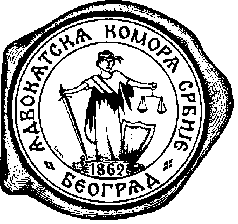 Дечанска 13, 11000 Београд, СрбијаТелефон: +381 11 32-39-072       Fax: +381 11 32-32-203                             e-mail: office@aks.org.rs        a.k.srbije@gmail.comброј: 28/2019датум: 23.01.2019.ИНФОРМАЦИЈА О ОДЛУКАМА УПРАВНОГ ОДБОРА АДВОКАТСКЕ КОМОРЕ СРБИЈЕ ОДРЖАНЕ 23.01.2019.Управни одбор АКС је на 37. Редовној седници: Донео о именовању представника АКС у Радној групи Министарства правде за припрему текста Закона о изменама и допунама Кривичног законика и то су: адв. Владимир Бељански, адв. Живорад Лекић и адв. Крсто Бобот;Донео одлуку о програму обележавања Дана адвокатуре Србије;Донео одлуку о избору понуђача за штампу часописа „Бранич“;Донео одлуку у управном поступку по праву надзора а основу члана 183 ЗУП-а у 1 предмету Донео одлуку по жалбама које су изјављене против решења/одлука управних одбора адвокатских комора у саставу АКС у 4 предмета;Донео одлуку о именовању представника адвокатских комора у саставу АКС у Секцији за грађанско право и Секцији за кривично право;Информисан о одлукама управних одбора адвокатских комора у саставу АКС о учешћу у трошковима финансирања рада Кол центра за одбране по службеној дужности;Донео одлуку о учешћу представника АКС на 47 Конференцији председника адвокатских комора Европе;Информисан о решењу Вишег суда у Београду о одбијању привремене мере по предлогу тужиоца Зорана Петковића;Донео одлуку о донацији на име награде победнику у такмичењу у беседништву студената Правног факултета Универзитета у Београду.